Not : Bu sayfa çoğaltılarak rapor hazırlanır. Her hafta yapılan işler en az 3 sayfa ile anlatılmalıdır. Rapor günlük te yazılabilir ancak bütünlük olsun diye haftalık yazılması daha uygun görülmüştür.Rapora içindekiler, semboller dizini, şekiller dizini, tablolar dizini gibi ekler yapılabilir. Her sayfa yetkili mühendise kontrol ettirilerek imzalatılır.Her paragraf iki yana yaslı olacak şekilde yazılmalıdır. Yazı tipi times new roman ve fontu 12 punto olmalıdır. Kod ve tablolar en az 8 ençok 11 punto ile yazılmalıdır.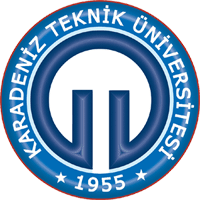 T.C.KARADENİZ TEKNİK ÜNİVERSİTESİOF TEKNOLOJİ FAKÜLTESİYAZILIM MÜHENDİSLİĞİİŞYERİ UYGULAMASI RAPORUSONUÇ RAPORUAD SOYADNO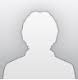 ÖĞRENCİAdı SoyadıÖĞRENCİÖğrenci NumarasıÖĞRENCİT.C. Kimlik NoÖĞRENCİBölümüYazılım MühendisliğiÖĞRENCİYarıyılı20.. - 20..   Eğitim ve Öğretim …….  YarıyılıÖĞRENCİİşyeri Eğitimi Süresi.../…/20.. - …/…/20..   ( …….  Gün)DENETÇİAdı SoyadıDENETÇİUnvanıDENETÇİBölümüYazılım MühendisliğiDENETÇİAdresiKTÜ Of Teknoloji Fakültesi DENETÇİİliOf/TRABZONİŞYERİYETKİLİSİAdı SoyadıİŞYERİYETKİLİSİİşyeri Yetkilisi - UnvanıİŞYERİYETKİLİSİİşyeri BölümüİŞYERİYETKİLİSİİşyeri/Firma AdıİŞYERİYETKİLİSİİşyeri AdresiİŞYERİYETKİLİSİİşyeri İliTRABZONİŞYERİ EĞİTİMİ KOMİSYON BAŞKANIDENETÇİ ÖĞRETİM ÜYESİİŞYERİ YETKİLİSİDr. Eyüp GEDİKLİ/    /20../    /20../    /20..T.C.KARADENİZ TEKNİK ÜNİVERSİTESİOF TEKNOLOJİ FAKÜLTESİYAZILIM MÜHENDİSLİĞİ BÖLÜMÜİŞYERİ UYGULAMASI HAFTALIK RAPORT.C.KARADENİZ TEKNİK ÜNİVERSİTESİOF TEKNOLOJİ FAKÜLTESİYAZILIM MÜHENDİSLİĞİ BÖLÜMÜİŞYERİ UYGULAMASI HAFTALIK RAPORTarih    /   / 20..T.C.KARADENİZ TEKNİK ÜNİVERSİTESİOF TEKNOLOJİ FAKÜLTESİYAZILIM MÜHENDİSLİĞİ BÖLÜMÜİŞYERİ UYGULAMASI HAFTALIK RAPORSayfa NoYAPILAN İŞ: 
DENETÇİDENETÇİİŞYERİ  YETKİLİSİOnay (İmza & Kaşe)Onay (İmza & Kaşe)Onay (İmza & Kaşe)/     /20../      /20..